MANUSCRIPT SUBMISSION FORM AND AUTHOR DECLARATIONHere with I, who undersigned below: Full Name (including titles): Fadla Khairatu IsmiCorresponding Address : Gang Hj. Tabri no 38B blok 65 RT 4 RW 11, Jalan Pasirkaliki, Bandung.Contact Number : +6285264467189Corresponding e-mail : fadlakhairatuismi@yahoo.comSubmitting a manuscript to be processed, reviewed, and if possible to be published in Jurnal Pendidikan Kedokteran Indonesia (The Indonesian Journal of Medical Education) that titled: Title of Manuscript: PERSEPSI MAHASISWA KEDOKTERAN TERHADAP METODE TRUWINIST INTERDIGITAL PADA PEMBELAJARAN ANTIBIOTIKAuthor(s) : Trully Deti Rose Sitorus, Fadla Khairatu Ismi, Julia RamadhantiI declare that: The manuscript above has not and never been submitted or being reviewed and processed in any other journals. All authors have agreed to submit and to process this manuscript in Jurnal Pendidikan Kedokteran Indonesia. The manuscript above is free from plagiarism. I have adhered to conditions and requirements as requested by Jurnal Pendidikan Kedokteran Indonesia. I will adhere to the article processing steps that are applied by Jurnal Pendidikan Kedokteran Indonesia. If any of my declaration is not true, I will be fully responsible for the future disputes and legal issues. Bandung, 9 Januari 2020Corresponding Author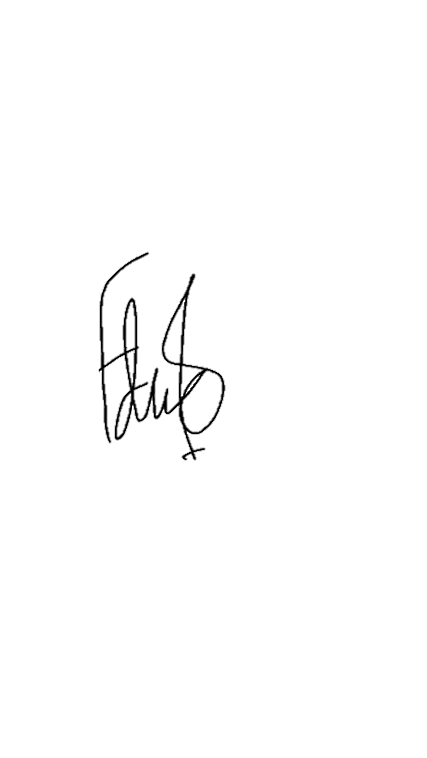 (Fadla Khairatu Ismi)